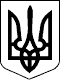 БЕРЕГІВСЬКА РАЙОННА ДЕРЖАВНА АДМІНІСТРАЦІЯЗАКАРПАТСЬКОЇ ОБЛАСТІР О З П О Р Я Д Ж Е Н Н Я05.12.2019                                           Берегове                                               №  408Про  внесення змін  до  складу  конкурсного комітету з визначення автомобільних перевізників на приміських автобусних маршрутах загального користування в Берегівському районіВідповідно до статей 6 і 39 Закону України „Про місцеві державні адміністрації”, Закону України „Про автомобільний транспорт”, постанови Кабінету Міністрів України від 3 грудня 2008 року № 1081 „Про затвердження Порядку проведення конкурсу з перевезення пасажирів на автобусному маршруті загального користування”: 1. Внести зміни до складу конкурсного комітету з визначення автомобільних перевізників на приміських автобусних маршрутах загального користування в Берегівському районі (далі – конкурсний комітет), затвердженого  розпорядженням  голови  державної  адміністрації  15.07.2019 № 233 (зі змінами): 1.1. Вивести із складу конкурсного комітету Сабелка Антона Івановича, головного спеціаліста юридичного відділу апарату райдержадміністрації. 1.2. Ввести до складу конкурсного комітету Лесишин Ельвіру Давидівну, головного спеціаліста відділу інфраструктури та житлово–комунального господарства апарату райдержадміністрації – секретарем конкурсного комітету.2. Контроль за виконанням цього розпорядження залишаю за собою.Голова державної адміністрації                                          Іштван ПЕТРУШКА       